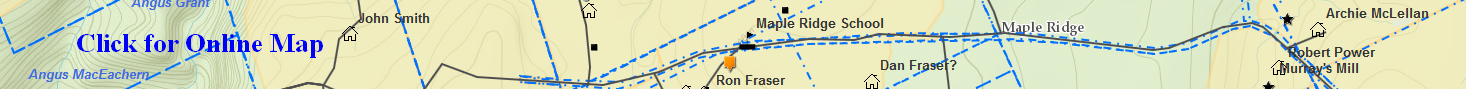 Hugh MacEachern– (Eigg Mountain Settlement History)Hugh MacEachern was born about 1810 and died after 1901. He was married to Mary MacDonald and they had 7 children. He lived on the mountain his whole life. He owned a modest farm in 1871 with 75 acres of which 60 acres were improved and 20 aces in pasture. There was a house and barn and they owned a plow and a sled or wagon. The farm grew spring wheat, oats, potatoes, hay and flax and produced butter, cheese and wool and flannel for clothing. They had 2 horses, 4 milk cows, 6 horned cattle, 6 sheep and 4 pigs. The harvested 30 spruce logs from their land and 12 cords of firewood. Hugh was found in the 1871 through 1891 census – his wife Mary died between 1871 and 1881. 